FORMULÁRIO DE REGISTRO DAS ATIVIDADES COMPLEMENTARESPara cada atividade o aluno deverá apresentar o documento comprobatório e preencher os campos DATA/PERÍODO, DISCRIMINAÇÃO DAS ATIVIDADES E MODALIDADES, observando o verso deste documento.Não preencher os campos CARGA HORÁRIA, VISTO DO COORDENADOR E TOTAL DA CARGA HORÁRIA.Número de páginas contando esta e os certificados _________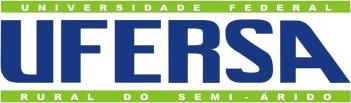 Curso: AdministraçãoCurso: AdministraçãoCurso: AdministraçãoCurso: AdministraçãoCurso: AdministraçãoCurso: AdministraçãoAluno:Aluno:Aluno:Aluno:Aluno:Matrícula:Matrícula:Data /PeríodoDiscriminação das atividades e modalidadesDiscriminação das atividades e modalidadesCHQtdQtdCH TotalVisto do CoordenadorTotal de Carga Horária:Total de Carga Horária:Total de Carga Horária:Total de Carga Horária:Total de Carga Horária:Total de Carga Horária:DataAssinatura do AlunoDataAssinatura do Coordenador